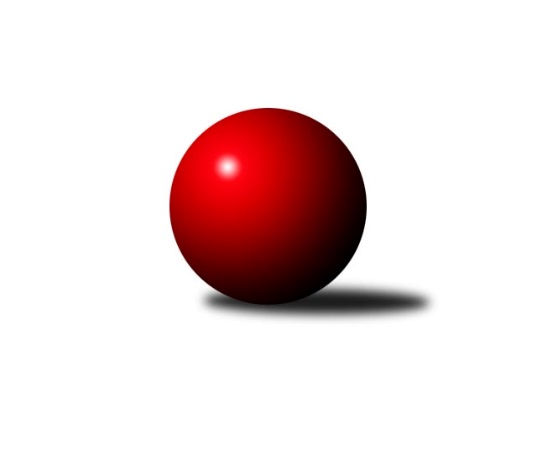 Č.9Ročník 2018/2019	15.8.2024 1.KLD E 2018/2019Statistika 9. kolaTabulka družstev:		družstvo	záp	výh	rem	proh	skore	sety	průměr	body	plné	dorážka	chyby	1.	TJ Sokol Vracov	9	6	3	0	27.0 : 9.0 	(67.0 : 41.0)	1536	15	1053	483	21.6	2.	KC Zlín	9	4	3	2	23.0 : 13.0 	(62.0 : 46.0)	1548	11	1073	475	23.8	3.	VKK Vsetín	9	4	3	2	21.0 : 15.0 	(61.0 : 47.0)	1482	11	1025	457	25.4	4.	TJ Spartak Přerov	9	4	2	3	21.0 : 15.0 	(59.0 : 49.0)	1495	10	1023	472	24.1	5.	TJ Lokomotiva Valtice 	9	1	2	6	9.0 : 27.0 	(39.5 : 68.5)	1411	4	1003	408	40.3	6.	TJ Valašské Meziříčí	9	1	1	7	7.0 : 29.0 	(35.5 : 72.5)	1408	3	992	415	41Tabulka doma:		družstvo	záp	výh	rem	proh	skore	sety	průměr	body	maximum	minimum	1.	TJ Sokol Vracov	5	4	1	0	16.0 : 4.0 	(38.5 : 21.5)	1586	9	1645	1519	2.	VKK Vsetín	5	3	2	0	14.0 : 6.0 	(39.5 : 20.5)	1525	8	1564	1470	3.	TJ Spartak Přerov	4	3	1	0	13.0 : 3.0 	(33.0 : 15.0)	1555	7	1566	1545	4.	KC Zlín	4	2	1	1	11.0 : 5.0 	(28.0 : 20.0)	1467	5	1499	1442	5.	TJ Lokomotiva Valtice 	4	1	1	2	6.0 : 10.0 	(21.0 : 27.0)	1419	3	1442	1406	6.	TJ Valašské Meziříčí	5	1	1	3	5.0 : 15.0 	(23.0 : 37.0)	1456	3	1495	1435Tabulka venku:		družstvo	záp	výh	rem	proh	skore	sety	průměr	body	maximum	minimum	1.	TJ Sokol Vracov	4	2	2	0	11.0 : 5.0 	(28.5 : 19.5)	1524	6	1567	1488	2.	KC Zlín	5	2	2	1	12.0 : 8.0 	(34.0 : 26.0)	1564	6	1632	1500	3.	VKK Vsetín	4	1	1	2	7.0 : 9.0 	(21.5 : 26.5)	1472	3	1554	1356	4.	TJ Spartak Přerov	5	1	1	3	8.0 : 12.0 	(26.0 : 34.0)	1483	3	1578	1409	5.	TJ Lokomotiva Valtice 	5	0	1	4	3.0 : 17.0 	(18.5 : 41.5)	1410	1	1464	1360	6.	TJ Valašské Meziříčí	4	0	0	4	2.0 : 14.0 	(12.5 : 35.5)	1396	0	1450	1306Tabulka podzimní části:		družstvo	záp	výh	rem	proh	skore	sety	průměr	body	doma	venku	1.	TJ Sokol Vracov	7	5	2	0	21.0 : 7.0 	(53.5 : 30.5)	1542	12 	4 	0 	0 	1 	2 	0	2.	KC Zlín	7	4	1	2	19.0 : 9.0 	(49.0 : 35.0)	1531	9 	2 	0 	1 	2 	1 	1	3.	VKK Vsetín	7	3	2	2	16.0 : 12.0 	(47.5 : 36.5)	1483	8 	2 	2 	0 	1 	0 	2	4.	TJ Spartak Přerov	7	2	2	3	13.0 : 15.0 	(40.0 : 44.0)	1486	6 	2 	1 	0 	0 	1 	3	5.	TJ Lokomotiva Valtice 	7	1	2	4	8.0 : 20.0 	(34.0 : 50.0)	1396	4 	1 	1 	2 	0 	1 	2	6.	TJ Valašské Meziříčí	7	1	1	5	7.0 : 21.0 	(28.0 : 56.0)	1410	3 	1 	1 	1 	0 	0 	4Tabulka jarní části:		družstvo	záp	výh	rem	proh	skore	sety	průměr	body	doma	venku	1.	TJ Spartak Přerov	2	2	0	0	8.0 : 0.0 	(19.0 : 5.0)	1544	4 	1 	0 	0 	1 	0 	0 	2.	TJ Sokol Vracov	2	1	1	0	6.0 : 2.0 	(13.5 : 10.5)	1571	3 	0 	1 	0 	1 	0 	0 	3.	VKK Vsetín	2	1	1	0	5.0 : 3.0 	(13.5 : 10.5)	1502	3 	1 	0 	0 	0 	1 	0 	4.	KC Zlín	2	0	2	0	4.0 : 4.0 	(13.0 : 11.0)	1552	2 	0 	1 	0 	0 	1 	0 	5.	TJ Lokomotiva Valtice 	2	0	0	2	1.0 : 7.0 	(5.5 : 18.5)	1442	0 	0 	0 	0 	0 	0 	2 	6.	TJ Valašské Meziříčí	2	0	0	2	0.0 : 8.0 	(7.5 : 16.5)	1436	0 	0 	0 	2 	0 	0 	0 Zisk bodů pro družstvo:		jméno hráče	družstvo	body	zápasy	v %	dílčí body	sety	v %	1.	Michaela Bagári 	VKK Vsetín  	7	/	9	(78%)	24	/	36	(67%)	2.	Tomáš Gaspar 	TJ Sokol Vracov 	7	/	9	(78%)	24	/	36	(67%)	3.	Jaroslav Fojtů 	VKK Vsetín  	6	/	8	(75%)	22.5	/	32	(70%)	4.	Ondřej Holas 	TJ Spartak Přerov 	6	/	8	(75%)	19	/	32	(59%)	5.	Samuel Kliment 	KC Zlín 	6	/	8	(75%)	19	/	32	(59%)	6.	Adriana Svobodová 	KC Zlín 	6	/	8	(75%)	18	/	32	(56%)	7.	Natálie Trochtová 	KC Zlín 	5	/	7	(71%)	19	/	28	(68%)	8.	Michaela Beňová 	TJ Spartak Přerov 	5	/	8	(63%)	21	/	32	(66%)	9.	Tomáš Koplík ml.	TJ Sokol Vracov 	5	/	8	(63%)	19	/	32	(59%)	10.	Václav Bařinka 	TJ Spartak Přerov 	4	/	6	(67%)	15	/	24	(63%)	11.	Klára Trojanová 	TJ Sokol Vracov 	3	/	6	(50%)	13.5	/	24	(56%)	12.	Tereza Filipová 	TJ Lokomotiva Valtice   	3	/	6	(50%)	9.5	/	24	(40%)	13.	Eliška Koňaříková 	TJ Lokomotiva Valtice   	3	/	7	(43%)	14	/	28	(50%)	14.	Martin Pavič 	TJ Valašské Meziříčí 	2	/	5	(40%)	7.5	/	20	(38%)	15.	Marie Olejníková 	TJ Valašské Meziříčí 	2	/	8	(25%)	10.5	/	32	(33%)	16.	Martina Kapustová 	TJ Lokomotiva Valtice   	2	/	8	(25%)	9.5	/	32	(30%)	17.	Tadeáš Bátla 	VKK Vsetín  	2	/	9	(22%)	14.5	/	36	(40%)	18.	Jiří Janšta 	KC Zlín 	1	/	1	(100%)	4	/	4	(100%)	19.	Martina Nejedlíková 	TJ Sokol Vracov 	1	/	1	(100%)	3	/	4	(75%)	20.	Natálie Trojanová 	TJ Sokol Vracov 	1	/	1	(100%)	2	/	4	(50%)	21.	Monika Kočí 	TJ Spartak Přerov 	1	/	4	(25%)	4	/	16	(25%)	22.	Daniel Malík 	TJ Valašské Meziříčí 	1	/	7	(14%)	10	/	28	(36%)	23.	Eliška Šigutová 	TJ Sokol Vracov 	0	/	1	(0%)	2	/	4	(50%)	24.	Tobiáš Kristýn 	TJ Valašské Meziříčí 	0	/	1	(0%)	1	/	4	(25%)	25.	Filip Vrzala 	KC Zlín 	0	/	1	(0%)	0	/	4	(0%)	26.	Vojta Hrňa 	VKK Vsetín  	0	/	1	(0%)	0	/	4	(0%)	27.	Petra Mikulová 	TJ Valašské Meziříčí 	0	/	2	(0%)	3.5	/	8	(44%)	28.	Tomáš Kurtin 	TJ Valašské Meziříčí 	0	/	3	(0%)	1	/	12	(8%)	29.	Michaela Mlynariková 	TJ Lokomotiva Valtice   	0	/	3	(0%)	1	/	12	(8%)Průměry na kuželnách:		kuželna	průměr	plné	dorážka	chyby	výkon na hráče	1.	TJ Sokol Vracov, 1-6	1553	1072	481	24.9	(518.0)	2.	TJ Spartak Přerov, 1-6	1523	1058	465	28.1	(507.9)	3.	TJ Zbrojovka Vsetín, 1-4	1495	1019	475	22.4	(498.3)	4.	TJ Valašské Meziříčí, 1-4	1470	1025	444	35.3	(490.2)	5.	KC Zlín, 1-4	1457	1007	449	26.1	(485.8)	6.	TJ Lokomotiva Valtice, 1-4	1425	1005	420	40.8	(475.1)Nejlepší výkony na kuželnách:TJ Sokol Vracov, 1-6TJ Sokol Vracov	1645	9. kolo	Tomáš Gaspar 	TJ Sokol Vracov	588	9. koloKC Zlín	1632	9. kolo	Tomáš Gaspar 	TJ Sokol Vracov	572	7. koloTJ Sokol Vracov	1612	7. kolo	Samuel Kliment 	KC Zlín	562	9. koloTJ Sokol Vracov	1611	6. kolo	Václav Bařinka 	TJ Spartak Přerov	547	7. koloTJ Spartak Přerov	1578	7. kolo	Tomáš Koplík ml.	TJ Sokol Vracov	546	9. koloVKK Vsetín 	1554	6. kolo	Klára Trojanová 	TJ Sokol Vracov	542	6. koloTJ Sokol Vracov	1541	5. kolo	Tomáš Koplík ml.	TJ Sokol Vracov	538	7. koloTJ Sokol Vracov	1519	3. kolo	Natálie Trochtová 	KC Zlín	537	9. koloTJ Valašské Meziříčí	1450	3. kolo	Tomáš Koplík ml.	TJ Sokol Vracov	535	6. koloTJ Lokomotiva Valtice  	1397	5. kolo	Tomáš Gaspar 	TJ Sokol Vracov	535	3. koloTJ Spartak Přerov, 1-6TJ Sokol Vracov	1567	2. kolo	Michaela Beňová 	TJ Spartak Přerov	575	2. koloTJ Spartak Přerov	1566	6. kolo	Tomáš Gaspar 	TJ Sokol Vracov	568	2. koloTJ Spartak Přerov	1564	4. kolo	Adriana Svobodová 	KC Zlín	547	6. koloTJ Spartak Přerov	1546	8. kolo	Michaela Beňová 	TJ Spartak Přerov	543	4. koloTJ Spartak Přerov	1545	2. kolo	Michaela Beňová 	TJ Spartak Přerov	542	6. koloKC Zlín	1539	6. kolo	Ondřej Holas 	TJ Spartak Přerov	541	4. koloTJ Valašské Meziříčí	1443	4. kolo	Václav Bařinka 	TJ Spartak Přerov	536	6. koloTJ Lokomotiva Valtice  	1420	8. kolo	Ondřej Holas 	TJ Spartak Přerov	524	2. kolo		. kolo	Michaela Beňová 	TJ Spartak Přerov	523	8. kolo		. kolo	Václav Bařinka 	TJ Spartak Přerov	518	8. koloTJ Zbrojovka Vsetín, 1-4VKK Vsetín 	1564	5. kolo	Jaroslav Fojtů 	VKK Vsetín 	554	3. koloVKK Vsetín 	1534	7. kolo	Jaroslav Fojtů 	VKK Vsetín 	537	5. koloVKK Vsetín 	1534	3. kolo	Michaela Bagári 	VKK Vsetín 	536	5. koloKC Zlín	1526	3. kolo	Michaela Bagári 	VKK Vsetín 	530	7. koloVKK Vsetín 	1524	9. kolo	Michaela Bagári 	VKK Vsetín 	530	1. koloTJ Sokol Vracov	1488	1. kolo	Michaela Bagári 	VKK Vsetín 	530	9. koloVKK Vsetín 	1470	1. kolo	Jaroslav Fojtů 	VKK Vsetín 	526	9. koloTJ Lokomotiva Valtice  	1464	9. kolo	Jaroslav Fojtů 	VKK Vsetín 	526	7. koloTJ Spartak Přerov	1463	5. kolo	Adriana Svobodová 	KC Zlín	520	3. koloTJ Valašské Meziříčí	1383	7. kolo	Samuel Kliment 	KC Zlín	518	3. koloTJ Valašské Meziříčí, 1-4KC Zlín	1623	5. kolo	Samuel Kliment 	KC Zlín	573	5. koloTJ Spartak Přerov	1541	9. kolo	Adriana Svobodová 	KC Zlín	543	5. koloTJ Sokol Vracov	1497	8. kolo	Tomáš Gaspar 	TJ Sokol Vracov	531	8. koloTJ Valašské Meziříčí	1495	2. kolo	Michaela Bagári 	VKK Vsetín 	528	2. koloTJ Valašské Meziříčí	1476	5. kolo	Ondřej Holas 	TJ Spartak Přerov	526	9. koloTJ Valašské Meziříčí	1438	6. kolo	Martin Pavič 	TJ Valašské Meziříčí	521	2. koloTJ Valašské Meziříčí	1437	9. kolo	Martin Pavič 	TJ Valašské Meziříčí	520	6. koloTJ Valašské Meziříčí	1435	8. kolo	Michaela Beňová 	TJ Spartak Přerov	520	9. koloTJ Lokomotiva Valtice  	1407	6. kolo	Daniel Malík 	TJ Valašské Meziříčí	520	9. koloVKK Vsetín 	1356	2. kolo	Marie Olejníková 	TJ Valašské Meziříčí	518	2. koloKC Zlín, 1-4TJ Sokol Vracov	1542	4. kolo	Tomáš Gaspar 	TJ Sokol Vracov	572	4. koloKC Zlín	1499	1. kolo	Samuel Kliment 	KC Zlín	528	4. koloVKK Vsetín 	1480	8. kolo	Michaela Bagári 	VKK Vsetín 	527	8. koloKC Zlín	1472	8. kolo	Samuel Kliment 	KC Zlín	523	1. koloKC Zlín	1455	4. kolo	Adriana Svobodová 	KC Zlín	523	4. koloKC Zlín	1442	2. kolo	Samuel Kliment 	KC Zlín	509	8. koloTJ Spartak Přerov	1409	1. kolo	Michaela Beňová 	TJ Spartak Přerov	503	1. koloTJ Lokomotiva Valtice  	1360	2. kolo	Jaroslav Fojtů 	VKK Vsetín 	503	8. kolo		. kolo	Tomáš Koplík ml.	TJ Sokol Vracov	495	4. kolo		. kolo	Adriana Svobodová 	KC Zlín	494	1. koloTJ Lokomotiva Valtice, 1-4KC Zlín	1500	7. kolo	Jaroslav Fojtů 	VKK Vsetín 	528	4. koloVKK Vsetín 	1497	4. kolo	Eliška Koňaříková 	TJ Lokomotiva Valtice  	528	7. koloTJ Lokomotiva Valtice  	1442	7. kolo	Natálie Trochtová 	KC Zlín	518	7. koloTJ Spartak Přerov	1424	3. kolo	Samuel Kliment 	KC Zlín	515	7. koloTJ Lokomotiva Valtice  	1416	3. kolo	Václav Bařinka 	TJ Spartak Přerov	508	3. koloTJ Lokomotiva Valtice  	1412	1. kolo	Eliška Koňaříková 	TJ Lokomotiva Valtice  	493	3. koloTJ Lokomotiva Valtice  	1406	4. kolo	Michaela Bagári 	VKK Vsetín 	489	4. koloTJ Valašské Meziříčí	1306	1. kolo	Eliška Koňaříková 	TJ Lokomotiva Valtice  	487	4. kolo		. kolo	Martina Kapustová 	TJ Lokomotiva Valtice  	485	3. kolo		. kolo	Ondřej Holas 	TJ Spartak Přerov	484	3. koloČetnost výsledků:	4.0 : 0.0	7x	3.0 : 1.0	7x	2.0 : 2.0	7x	1.0 : 3.0	2x	0.0 : 4.0	4x